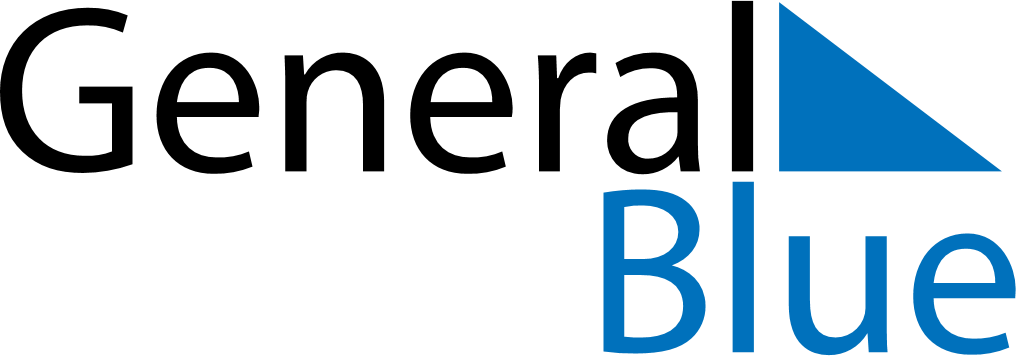 June 2025June 2025June 2025SingaporeSingaporeSUNMONTUEWEDTHUFRISAT1234567Hari Raya Haji89101112131415161718192021222324252627282930